О внесении изменений в постановление администрации г. Канска от 30.10.2013 № 1562 В соответствии со статьей 179 Бюджетного кодекса Российской Федерации, на основании постановления администрации города Канска от 22.08.2013 № 1096 «Об утверждении порядка принятия решений о разработке муниципальных программ города Канска, их формировании и реализации», постановления администрации города Канска от 22.08.2013 № 1095 «Об утверждении перечня муниципальных программ города Канска, предлагаемых к реализации с 1 января 2014 года», руководствуясь статьями 30, 35 Устава города Канска, ПОСТАНОВЛЯЮ:1. Внести в постановление администрации города Канска от 30.10.2013 № 1562 «Об утверждении муниципальной программы города Канска «Развитие инвестиционной деятельности, малого и среднего предпринимательства» (далее - Постановление) следующие изменения:1.1. В приложении к Постановлению в разделе 1 «Паспорт муниципальной программы города Канска «Развитие инвестиционной деятельности, малого и среднего предпринимательства» строку «Информация по ресурсному обеспечению программы» изложить в новой редакции:«»1.2.Приложение №1 к муниципальной программе города Канска «Развитие инвестиционной деятельности, малого и среднего предпринимательства» изложить в новой редакции согласно приложению №1 к настоящему постановлению.1.3.Приложение №2 к муниципальной программе города Канска «Развитие инвестиционной деятельности, малого и среднего предпринимательства» изложить в новой редакции согласно приложению №2 к настоящему постановлению.1.4.В приложении № 3 к муниципальной программе города Канска «Развитие инвестиционной деятельности, малого и среднего предпринимательства» в разделе 1 «Паспорт подпрограммы «Развитие инвестиционной деятельности на территории города Канска» строку «Объемы и источники финансирования подпрограммы» изложить в новой редакции:«»1.5.Приложение № 2 к подпрограмме«Развитие инвестиционной деятельности на территории города Канска» изложить в новой редакции согласно приложению №3 к настоящему постановлению.2. Ведущему специалисту Отдела культуры администрации г. Канска Д.С. Чечекинойопубликовать настоящее постановление в газете «Официальный Канск» и разместить на официальном сайте муниципального образования город Канск в сети Интернет.3.Контроль за исполнением настоящего постановления возложить на заместителя главы города по экономике и финансам Н.В. Кадач.4. Постановление вступает в силу со дня официального опубликования.Глава города Канска								       Н.Н. КачанПриложение № 1 к постановлению администрации города Канска от 08.09. 2015 г. №  1394Приложение №1 к муниципальной программе города Канска «Развитие инвестиционной деятельности, малого и среднего предпринимательства» Информация о распределении планируемых расходов по отдельным мероприятиям программы, подпрограммам муниципальной программы города КанскаПриложение № 2 к постановлению администрации города Канска от 08.09. 2015 г. №  1394Приложение №2 к муниципальной программе города Канска «Развитие инвестиционной деятельности, малого и среднего предпринимательства» Информация о ресурсном обеспечении и прогнозной оценке расходов на реализацию целей муниципальной программы города Канска с учетом источников финансирования, в том числе по уровням бюджетной системыПриложение № 3 к постановлению администрации города Канска от 08.09. 2015 г. №  1394Приложение № 2 к подпрограмме «Развитие инвестиционной деятельности на территории города Канска» Перечень мероприятий подпрограммы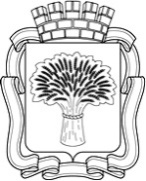 Российская ФедерацияАдминистрация города Канска
Красноярского краяПОСТАНОВЛЕНИЕРоссийская ФедерацияАдминистрация города Канска
Красноярского краяПОСТАНОВЛЕНИЕРоссийская ФедерацияАдминистрация города Канска
Красноярского краяПОСТАНОВЛЕНИЕРоссийская ФедерацияАдминистрация города Канска
Красноярского краяПОСТАНОВЛЕНИЕ08.09.2015 г.№1394Информация по ресурсному обеспечению программы Из средств федерального, краевого и городского бюджетов за период с 2014 по 2017 гг.  – 4753488,00 руб., в том числе:в 2014 году – 2605488,00 руб.;в 2015 году – 716000,00 руб.;в 2016 году – 716000,00 руб.;в 2017 году – 716000,00 руб.Из них:из средств федерального бюджета за период с 2014 по 2017гг. – 1490000,00 руб., в том числе:в 2014 году – 1490000,00 руб.;в 2015 году – 0,00 руб.;в 2016 году – 0,00 руб.;в 2017 году – 0,00 руб.из краевого бюджета за период с 2014 по 2017 гг.-609000,00 руб., в том числе:в 2014 году – 609000,00 руб.;в 2015 году – 0,00 руб.;в 2016 году – 0,00 руб.;в 2017 году – 0,00 руб.из средств  городского  бюджета за период с 2014 по 2017 гг. – 2654488,00 руб., в том числе:в 2014 году – 506488,00 руб.;в 2015 году  - 716000,00 руб.;в 2016 году – 716000,00 руб.;в 2017 году – 716000,00 руб.Объемы и источники финансирования подпрограммы Объем финансирования составляет 1790488,00 руб. за счет средств местного бюджета, в том числе:2014 год – 290488,00 руб.;2015 год – 500000,00 руб.;2016 год – 500000,00 руб.;2017 год – 500000,00 руб.СтатусСтатусНаименование  программы, подпрограммыНаименование ГРБСНаименование ГРБСКод бюджетной классификацииКод бюджетной классификацииКод бюджетной классификацииКод бюджетной классификацииРасходы 
( руб.), годыРасходы 
( руб.), годыРасходы 
( руб.), годыРасходы 
( руб.), годыРасходы 
( руб.), годыСтатусСтатусНаименование  программы, подпрограммыНаименование ГРБСНаименование ГРБСГРБСРзПрЦСРВР2014г.2015г.2015г.2016г.2017 г.Итого на периодИтого на периодМуниципальная программаМуниципальная программа «Развитие инвестиционной деятельности, малого и среднего предпринимательства» всего расходные обязательства по программевсего расходные обязательства по программеХХХХ2605488,00716000,00716000,00716000,00716000,004753488,004753488,00Муниципальная программаМуниципальная программа «Развитие инвестиционной деятельности, малого и среднего предпринимательства» в том числе по ГРБС:в том числе по ГРБС:Муниципальная программаМуниципальная программа «Развитие инвестиционной деятельности, малого и среднего предпринимательства» Управление архитектуры, строительства и инвестиций администрации города КанскаУправление архитектуры, строительства и инвестиций администрации города Канска916ХХХ2605488,00716000,00716000,00716000,00716000,004753488,004753488,00Подпрограмма 1Подпрограмма 1 Развитие инвестиционной деятельности на территории города Канскавсего расходные обязательства по подпрограммевсего расходные обязательства по подпрограммеХХХ290488,00500000,00500000,00500000,00500000,001790488,001790488,00Подпрограмма 1Подпрограмма 1 Развитие инвестиционной деятельности на территории города Канскав том числе по ГРБС:в том числе по ГРБС:ХХХПодпрограмма 1Подпрограмма 1 Развитие инвестиционной деятельности на территории города КанскаУправление архитектуры, строительства и инвестиций администрации города КанскаУправление архитектуры, строительства и инвестиций администрации города Канска916ХХХ290488,00500000,00500000,00500000,00500000,001790488,001790488,00Подпрограмма 2Подпрограмма 2Развитие субъектов малого и среднего предпринимательства в городе Канскевсего расходные обязательства по подпрограммевсего расходные обязательства по подпрограммеХХХ2315000,00216000,00216000,00216000,00216000,002963000,002963000,00Подпрограмма 2Подпрограмма 2Развитие субъектов малого и среднего предпринимательства в городе Канскев том числе по ГРБС:в том числе по ГРБС:Подпрограмма 2Подпрограмма 2Развитие субъектов малого и среднего предпринимательства в городе КанскеУправление архитектуры, строительства и инвестиций администрации города КанскаУправление архитектуры, строительства и инвестиций администрации города Канска916ХХХ2315000216000,00216000,00216000,00216000,002963000,002963000,00Начальник отдела инвестиций УАСИ администрации г. КанскаНачальник отдела инвестиций УАСИ администрации г. КанскаНачальник отдела инвестиций УАСИ администрации г. Канска________________(подпись)________________(подпись)________________(подпись)________________(подпись)_Марьясова М.Ю.(ФИО)_Марьясова М.Ю.(ФИО)_Марьясова М.Ю.(ФИО)_Марьясова М.Ю.(ФИО)_Марьясова М.Ю.(ФИО)_Марьясова М.Ю.(ФИО)_Марьясова М.Ю.(ФИО)СтатусНаименование муниципальной программы, подпрограммы муниципальной программыНаименование муниципальной программы, подпрограммы муниципальной программыОтветственный исполнитель, соисполнителиОценка расходов
(руб.), годыОценка расходов
(руб.), годыОценка расходов
(руб.), годыОценка расходов
(руб.), годыОценка расходов
(руб.), годыОценка расходов
(руб.), годыОценка расходов
(руб.), годыСтатусНаименование муниципальной программы, подпрограммы муниципальной программыНаименование муниципальной программы, подпрограммы муниципальной программыОтветственный исполнитель, соисполнители2014г.2015г.2015г.2016г.2016г.2017г.Итого на периодМуниципальная программа«Развитие инвестиционной деятельности, малого и среднего предпринимательства» «Развитие инвестиционной деятельности, малого и среднего предпринимательства» Всего                    2605488,00716000,00716000,00716000,00716000,00716000,004753488,00Муниципальная программа«Развитие инвестиционной деятельности, малого и среднего предпринимательства» «Развитие инвестиционной деятельности, малого и среднего предпринимательства» в том числе:             Муниципальная программа«Развитие инвестиционной деятельности, малого и среднего предпринимательства» «Развитие инвестиционной деятельности, малого и среднего предпринимательства» городской бюджет506488,00716000,00716000,00716000,00716000,00716000,002654488,00Муниципальная программа«Развитие инвестиционной деятельности, малого и среднего предпринимательства» «Развитие инвестиционной деятельности, малого и среднего предпринимательства» краевой бюджет**609000,00609000,00Муниципальная программа«Развитие инвестиционной деятельности, малого и среднего предпринимательства» «Развитие инвестиционной деятельности, малого и среднего предпринимательства» федеральный бюджет *  1490000,001490000,00Муниципальная программа«Развитие инвестиционной деятельности, малого и среднего предпринимательства» «Развитие инвестиционной деятельности, малого и среднего предпринимательства» внебюджетные  источники                 Подпрограмма 1Развитие инвестиционной деятельности на территории города КанскаРазвитие инвестиционной деятельности на территории города КанскаВсего                    290488,00500000.00500000.00500000,00500000,00500000,001790488,00Подпрограмма 1Развитие инвестиционной деятельности на территории города КанскаРазвитие инвестиционной деятельности на территории города Канскав том числе:             Подпрограмма 1Развитие инвестиционной деятельности на территории города КанскаРазвитие инвестиционной деятельности на территории города Канскагородской бюджет290488,00500000,00500000,00500000,00500000,00500000,001790488,00Подпрограмма 1Развитие инвестиционной деятельности на территории города КанскаРазвитие инвестиционной деятельности на территории города Канскакраевой бюджет**Подпрограмма 1Развитие инвестиционной деятельности на территории города КанскаРазвитие инвестиционной деятельности на территории города Канскафедеральный бюджет *Подпрограмма 1Развитие инвестиционной деятельности на территории города КанскаРазвитие инвестиционной деятельности на территории города Канскавнебюджетные  источники                 Подпрограмма 2Развитие субъектов малого и среднего предпринимательства в городе КанскеРазвитие субъектов малого и среднего предпринимательства в городе КанскеВсего                    2315000,00216000,00216000,00216000,00216000,00216000,002963000,00Подпрограмма 2Развитие субъектов малого и среднего предпринимательства в городе КанскеРазвитие субъектов малого и среднего предпринимательства в городе Канскев том числе:             Подпрограмма 2Развитие субъектов малого и среднего предпринимательства в городе КанскеРазвитие субъектов малого и среднего предпринимательства в городе Канскегородской бюджет216000,00216000,00216000,00216000,00216000,00216000,00864000,00Подпрограмма 2Развитие субъектов малого и среднего предпринимательства в городе КанскеРазвитие субъектов малого и среднего предпринимательства в городе Канскекраевой бюджет**609000,00609000,00Подпрограмма 2Развитие субъектов малого и среднего предпринимательства в городе КанскеРазвитие субъектов малого и среднего предпринимательства в городе Канскефедеральный бюджет *1490000,001490000,00Подпрограмма 2Развитие субъектов малого и среднего предпринимательства в городе КанскеРазвитие субъектов малого и среднего предпринимательства в городе Канскевнебюджетные  источники                 Начальник отдела инвестиций УАСИ администрации г. КанскаНачальник отдела инвестиций УАСИ администрации г. КанскаНачальник отдела инвестиций УАСИ администрации г. Канска________________(подпись)________________(подпись)________________(подпись)________________(подпись)_Марьясова М.Ю.(ФИО)_Марьясова М.Ю.(ФИО)_Марьясова М.Ю.(ФИО)_Марьясова М.Ю.(ФИО)Цели, задачи, мероприятия подпрограммыЦели, задачи, мероприятия подпрограммыГРБС Код бюджетной классификацииКод бюджетной классификацииКод бюджетной классификацииКод бюджетной классификацииКод бюджетной классификацииКод бюджетной классификацииКод бюджетной классификацииРасходы 
(руб.), годыРасходы 
(руб.), годыРасходы 
(руб.), годыРасходы 
(руб.), годыРасходы 
(руб.), годыРасходы 
(руб.), годыРасходы 
(руб.), годыОжидаемый результат от реализации подпрограммного мероприятия (количественные
или качественные
показатели)Ожидаемый результат от реализации подпрограммного мероприятия (количественные
или качественные
показатели)Ожидаемый результат от реализации подпрограммного мероприятия (количественные
или качественные
показатели)Цели, задачи, мероприятия подпрограммыЦели, задачи, мероприятия подпрограммыГРБС ГРБСРзПрРзПрЦСРЦСРЦСРВР2014г.2015г.2016г.2016г.2017 г.2017 г.Итого на периодИтого на периодОжидаемый результат от реализации подпрограммного мероприятия (количественные
или качественные
показатели)Ожидаемый результат от реализации подпрограммного мероприятия (количественные
или качественные
показатели)Ожидаемый результат от реализации подпрограммного мероприятия (количественные
или качественные
показатели)Цель подпрограммы:создание условий для привлечения инвестиций в приоритетные направления социально-экономического развития  города КанскаЦель подпрограммы:создание условий для привлечения инвестиций в приоритетные направления социально-экономического развития  города КанскаУправление архитектуры, строительства и инвестиций администрации города Канска290488,00500000,00500000,00500000,00500000,00500000,001790488,001790488,00Увеличение притока инвестиций; Создание рабочих мест (как результат открытия новых производств или расширения существующих);Увеличение объема налоговых поступлений, в частности от новых производств и т.д.;Распространение новых технологий (в том числе управленческих).Увеличение притока инвестиций; Создание рабочих мест (как результат открытия новых производств или расширения существующих);Увеличение объема налоговых поступлений, в частности от новых производств и т.д.;Распространение новых технологий (в том числе управленческих).Увеличение притока инвестиций; Создание рабочих мест (как результат открытия новых производств или расширения существующих);Увеличение объема налоговых поступлений, в частности от новых производств и т.д.;Распространение новых технологий (в том числе управленческих).Задача 1Содействие повышению эффективности реализации инвестиционных проектов.Задача 2Создание позитивного инвестиционного имиджа города КанскаЗадача 1Содействие повышению эффективности реализации инвестиционных проектов.Задача 2Создание позитивного инвестиционного имиджа города КанскаУскорение темпов привлечения инвестиций в экономику города.Ускорение темпов привлечения инвестиций в экономику города.Ускорение темпов привлечения инвестиций в экономику города.Мероприятие 1Организация и проведение городского экономического форума.Мероприятие 1Организация и проведение городского экономического форума.91601130113071800607180060718006244290488,00500000,00500000,00500000,00500000,00500000,001790488,001790488,00Проведение не менее 4 мероприятий в сфере инвестиционной деятельности; Привлечение в экономику города инвестиций в сумме не менее 40 млн. руб.; Создание не менее 100 новых рабочих мест;Среднемесячная заработная плата работников, занятых в инвестиционных проектах составит не менее 22 тыс. руб.Проведение не менее 4 мероприятий в сфере инвестиционной деятельности; Привлечение в экономику города инвестиций в сумме не менее 40 млн. руб.; Создание не менее 100 новых рабочих мест;Среднемесячная заработная плата работников, занятых в инвестиционных проектах составит не менее 22 тыс. руб.Проведение не менее 4 мероприятий в сфере инвестиционной деятельности; Привлечение в экономику города инвестиций в сумме не менее 40 млн. руб.; Создание не менее 100 новых рабочих мест;Среднемесячная заработная плата работников, занятых в инвестиционных проектах составит не менее 22 тыс. руб.Задача 3Создание благоприятных условий, обеспечивающих  инвестору доступный вход натерриторию муниципального образования город КанскЗадача 3Создание благоприятных условий, обеспечивающих  инвестору доступный вход натерриторию муниципального образования город КанскУпрощение процесса передачи земельного участка инвестору для реализации инвестиционного  проекта.  Упрощение процесса передачи земельного участка инвестору для реализации инвестиционного  проекта.  Упрощение процесса передачи земельного участка инвестору для реализации инвестиционного  проекта.  Мероприятие 2Формирование земельных участков для предоставления их на праве аренды потенциальным инвесторам с целью размещения инвестиционных проектов промышленного назначения.Мероприятие 2Формирование земельных участков для предоставления их на праве аренды потенциальным инвесторам с целью размещения инвестиционных проектов промышленного назначения.916011301130718007071800707180072440,000,000,000,000,000,000,000,00Формирование не менее 3 земельных участков.Формирование не менее 3 земельных участков.Формирование не менее 3 земельных участков.Начальник отдела инвестиций УАСИ администрации г. КанскаНачальник отдела инвестиций УАСИ администрации г. КанскаНачальник отдела инвестиций УАСИ администрации г. КанскаНачальник отдела инвестиций УАСИ администрации г. КанскаНачальник отдела инвестиций УАСИ администрации г. Канска________________(подпись)________________(подпись)________________(подпись)________________(подпись)________________(подпись)________________(подпись)________________(подпись)________________(подпись)________________(подпись)_М.Ю. Марьясова_(ФИО)_М.Ю. Марьясова_(ФИО)